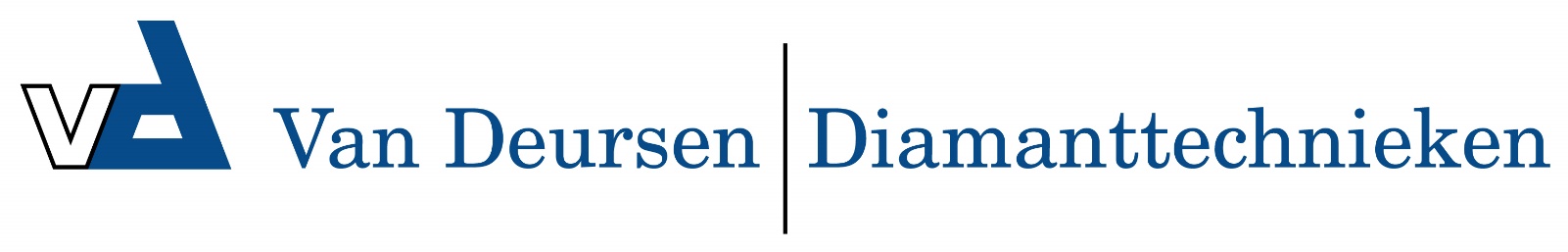 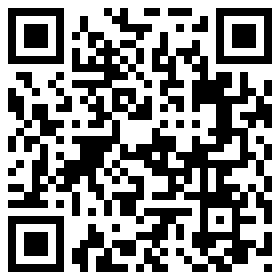 Tube pack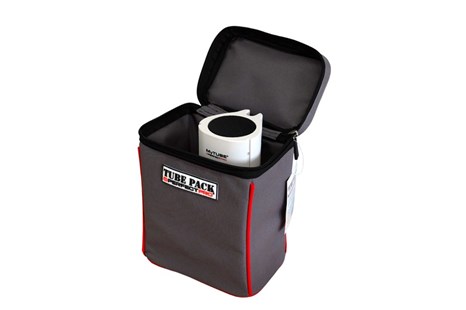 Passend voor SLIM 1, SLIM 2, SLIM 3, MYTUBE, DIGITUBE en BLUETUBEVoor extra bescherming en transportInclusief ruimte voor de oplader, Spacesaver of andere accessoiresGemakkelijke brede boven-openingHeavy duty professionele kwaliteit, dubbelwandig